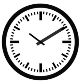 Références : Swissmedicinfo.ch, Ocrevus®, 11.2020Brochures Roche « Doser et administrer Ocrevus® avec succès », 09.2017Document Roche «  Protocole de perfusion d’Ocrevus® », 11.2020Contacts avec la firme Roche Pharma, 11.2018Listedesspecialites.ch, 05.2020Données patient Nom :      Prénom :      Date de naissance :      (Si possible, coller une étiquette patient)Protocole adulte OCREVUS® (ocrélizumab)en perfusion intraveineuseProtocole adulte OCREVUS® (ocrélizumab)en perfusion intraveineuseProtocole adulte OCREVUS® (ocrélizumab)en perfusion intraveineuseProtocole adulte OCREVUS® (ocrélizumab)en perfusion intraveineusePrésentationFlacon de         300 mg/10ml   Concentration : 30 mg/ml       Prescription médicalePrescription médicalePrescription Date de la prescription : 	     Indication du traitement : 	     Dose initiale : 		      mg      	Intervalle d’administration :      Doses suivantes :	      mg      	Intervalle d’administration :      Prémédication : 	     Prescription renouvelable pour une durée de :        (max. 12 mois)Allergies :		     Autres remarques :	     Veuillez joindre à cette prescription une copie des résultats du bilan initial.Remboursement du traitement (à remplir par le médecin)La situation du patient satisfait aux conditions de remboursement LS : 	 OUI  	 	 NONLimitation LS : le traitement est remboursé pour les patients adultes atteints de formes actives de sclérose en plaques (SEP) récurrente ou de sclérose en plaques primaire progressive (SEP-PP) pour ralentir la progression de la maladie et réduire l'aggravation de la vitesse de marche.Timbre du médecin:	     (Nom, prénom, adresse et n° de téléphone)Signature du médecin : Protocole d’administrationProtocole d’administrationCommande du produitCommander le produit à la pharmacie de l’hôpital au minimum 4 jours ouvrables avant l’administration et confirmer le délai d’obtention souhaité.Matériel nécessaireOcrevus® concentré pour perfusion, quantité selon prescription et présentations disponiblesPrémédication, selon prescription médicale Set de perfusion pour l’Ocrevus® (livré avec l’Ocrevus®, article Opale n° 22545 (eHnv) ou 14143 (HIB))1 flex de NaCl 0.9% à 250 ml ou 500 ml (selon dosage de 300 mg ou 600 mg d’Ocrevus® respectivement) 1 flex de NaCl 0.9% 50 ml Pompe à perfusionAvoir à disposition un chariot de réanimation en cas de réaction à l’injection FiltreEmployer un filtre en ligne de 0.2 ou 0.22 µm à faible liaison aux protéines, à placer au plus près du point de ponctionEx : filtre de perfusion Sterifix Bbraun 0.2 µm, contenu dans le set de perfusion Ocrevus®Surveillances avant l’administrationMesurer la tension artérielle et la fréquence cardiaque Vérifier l’absence d’état infectieux (température corporelle, état général du patient,…)Vérifier l’absence d’hypersensibilité au produit suite à une administration précédente (interroger le patient, consulter le dossier)Vérifier l’absence de vaccination, d’intervention chirurgicale ou de traitement dentaire récents ou programmés prochainement Demander au patient s’il prend de nouveaux médicaments depuis la dernière administration et en informer le médecin le cas échéantSi applicable, vérifier l’absence de grossesse ou d’allaitementPré-médication Administrer, selon prescription médicale :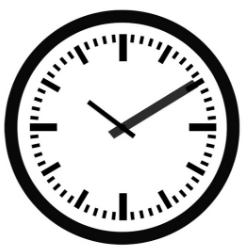 30 à 60 minutes avant la perfusion d’Ocrevus® :Un antihistaminique (p.ex. 2 mg de clémastine i.v. (Tavegyl®))Eventuellement un antipyrétique (p.ex. paracétamol per os (Dafalgan®))Environ 30 minutes avant la perfusion d’Ocrevus® :Un corticoïde (p.ex. 125 mg de méthylprednisolone i.v.  (Solu-Medrol® SAB) ou équivalent)Rincer le cathéter entre chaque traitement et après la prémédication.Préparation de la perfusion d’Ocrevus® Sortir le(s) flacon(s) d’Ocrevus® du frigo suffisamment tôt (env. 15 min.) avant la préparation pour qu’il(s) ai(en)t atteint la température ambiante à ce moment-là.Noter le numéro de lot du (des) flacon(s) d’Ocrevus® employé(s) dans le dossier patient.Après avoir retiré le volume correspondant à la dose d’Ocrevus® prescrite, ajouter lentement l’Ocrevus® dans une poche de NaCl 0.9% (éviter de faire mousser le produit !) :300 mg dans 250 ml de NaCl 0.9%600 mg dans 500 ml de NaCl 0.9%Homogénéiser le mélange en retournant délicatement la poche plusieurs fois Vérifier l’absence de particules visibles ou d’une coloration (la solution peut contenir de fines particules translucides et/ou réfléchissantes provoquant une opalescence).Position du cathéterPas de directive particulière (généralement sur veine périphérique à l’extrémité distale de l’avant-bras)Surveillances durant l’administrationVérifier la tension artérielle, la fréquence cardiaque et la température toutes les 15 minutes durant la première heure puis toutes les 30 minutes jusqu’à la fin de la perfusion. Interroger et vérifier l’absence d’apparition de signes d’allergie ou d’intolérance. Demander au patient de signaler toute suspicion d’effet indésirable. Les réactions liées à la perfusion peuvent se manifester notamment par des réactions cutanées, douleurs oro-pharyngées, difficultés respiratoires, œdème de la gorge ou du larynx, bouffées de chaleur, hypotension, fièvre, fatigue, céphalées, vertiges, nausées, tachycardie…En cas de réaction à la perfusion, arrêter l’administration du produit, informer immédiatement le médecin et débuter les mesures appropriées.Si le patient présente des signes mettant en jeu le pronostic vital : le traitement doit être arrêté définitivement. Si le patient présente des signes sévères (ex :érythème+fièvre+maux de gorge) : stopper la perfusion et administrer un traitement symptomatique, selon prescription médicale. La perfusion peut être reprise après disparition de tous les symptômes à un débit correspondant à la moitié du débit auquel le début de la réaction a été constaté.Si le patient présente des signes légers à modérés (p.ex. céphalée) : le débit de perfusion doit être réduit de moitié durant au moins 30 minutes.Administration du traitementDates d’admin. :…….....................…………………...…………………...…………………...…………………...…………………...…………………...…………………...…………………...…………………...…………………...…………………...…………………...…………………...…………………...…………………...Administrer la perfusion d’Ocrevus® avec les débits mentionnés ci-dessous. Débit pour les deux premières administrations de 300 mg (dose initiale) :La durée d’administration est d’environ 2.5h.Débit pour les administrations suivantes (600 mg) :Si les perfusions précédentes ont été bien tolérées, une administration sur environ 2h est possible :Si le patient a présenté une réaction à la perfusion lors des administrations précédentes, une administration sur environ 3.5h est recommandée :Après la fin de l’administration, remplacer la perfusion d’Ocrevus® par le flex de  NaCl 0.9% 50ml pour rincer la tubulure durant 15 minutes.!! Ne pas mélanger une perfusion d’Ocrevus® avec d’autres médicaments !!Surveillances après l’administrationSurveiller le patient durant minimum 1h après la fin de la perfusion d’Ocrevus®, en contrôlant la tension artérielle, la fréquence cardiaque et la température du patient toutes les 30 minutes.Avertir le patient qu’une réaction à la perfusion est possible jusqu’à 24h après celle-ci (cf. symptômes sous « surveillances durant l’administration ») et de contacter son médecin le cas échéant.StabilitéFlacon non entamé : au réfrigérateur (2-8°C)EliminationContainer d’élimination pour médicaments